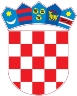 REPUBLIKA HRVATSKAKrapinsko-zagorska županijaUpravni odjel za prostorno uređenje, gradnju i zaštitu okolišaDonja Stubica KLASA: UP/I-361-03/18-01/000162URBROJ: 2140/01-08/2-18-0008 Donja Stubica, 06.07.2018.Predmet:  	Javni poziv za uvid u spis predmetaPIREKO d.o.o. , HR-49243 Oroslavje, Milana Prpića 115a - dostavlja se Pozivamo Vas na uvid u spis predmeta u postupku izdavanja građevinske dozvole zarekonstrukciju građevine (dogradnja) gospodarske namjene, pretežito proizvodno industrijske djelatnosti - dogradnja pogona za proizvodnju velikih posuda i konstrukcija, 2. skupine,na katastarskim česticama k.č. 1338/3, 1349/4, 1349/5, 1349/6, 1349/7, 2505/4 k.o. Oroslavje (Oroslavje, Milana Prpića 115/a).Uvid u spis predmeta može se izvršiti dana  17.07.2018. godine (utorak) u 10:00 sati, na lokaciji – Upravni odjel za prostorno uređenje, gradnju i zaštitu okoliša Donja Stubica, Trg Matije Gupca 20, soba 49/II.Pozivu se može odazvati stranka osobno ili putem svoga opunomoćenika, a na uvid treba donjeti dokaz o svojstvu stranke u postupku. Građevinska dozvola može se izdati i ako se stranka ne odazove ovom pozivu.Stranka koja se odazove pozivu nadležnoga upravnog tijela za uvid, dužna je dokazati da ima svojstvo stranke.VIŠA REFERENTICA ZA PROSTORNO UREĐENJE I GRADNJU Danica Tupek, ing.građ. DOSTAVITI:Oglasna ploča upravog tijela,Mrežna stranica,Na katastarskoj čestici za koju se izdaje akt,U spis, ovdje. 